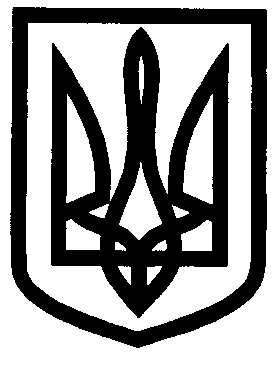 УКРАЇНАУПРАВЛІННЯ ОСВІТИІЗЮМСЬКОЇ МІСЬКОЇ РАДИХАРКІВСЬКОЇ ОБЛАСТІНАКАЗ24.04.2019											 № 157Про підсумки проведення міського конкурсу «Обдарована дитина» серед дітей закладів дошкільної освіти м. ІзюмНа виконання міської програми «Підтримка молодіжних ініціатив та обдарованої молоді на 2016-2019 роки», затвердженої рішенням 26 сесії Ізюмської міської ради 7 скликання від 29 листопада 2016 року № 0706 (додаток 1), плану роботи управління освіти Ізюмської міської ради Харківської області на 2019 рік, наказу управління освіти Ізюмської міської ради Харківської області від 13.03.2019 № 101 «Про проведення міського конкурсу«Обдарована дитина» серед дітей закладів дошкільної освіти м. Ізюм» з метою виявлення талановитих та обдарованих дітей, створення умов для реалізації творчих здібностей дошкільного віку 24.04.2019 проведено міський конкурс «Обдарована дитина» серед дітей закладів дошкільної освіти м. Ізюм. На підставі рішення журі конкурсу,НАКАЗУЮ:Затвердити рішення журі про визначення абсолютного переможця міського конкурсу «Обдарована дитина», за найбільшою кількістю балів:- Ажусіну Катерину, вихованку Ізюмського дошкільного навчального закладу (ясла-садок) № 16 Ізюмської міської ради Харківської області.24.04.20192.	Затвердити рішення журі про визначення лауреатами міського конкурсу «Обдарована дитина»:- Жигалова Данила, вихованця Ізюмського дошкільного навчального закладу (ясла-садок) № 2 комбінованого типу Ізюмської міської ради Харківської області;- Іваненка Артем, вихованця Ізюмського дошкільного навчального закладу (ясла-садок) № 4 комбінованого типу Ізюмської міської ради Харківської області;- Зміївську Вікторію, вихованку Ізюмського дошкільного навчального закладу (ясла-садок) № 6 Ізюмської міської ради Харківської області;- Солоп Марію, вихованку Ізюмського дошкільного навчального закладу (ясла-садок) № 9 Ізюмської міської ради Харківської області;- Білоус Варвару, вихованку Ізюмського дошкільного навчального закладу (ясла-садок) № 10 Ізюмської міської ради Харківської області;- Окшу Анну, вихованку Ізюмського дошкільного навчального закладу (ясла-садок) № 12 Ізюмської міської ради Харківської області;- Загнойко Катерину, вихованку Ізюмського дошкільного навчального закладу (ясла-садок) № 13 компенсуючого типу (санаторний) Ізюмської міської ради Харківської області;- Лазукіна Миколу, вихованця Ізюмського дошкільного навчального закладу (ясла-садок) № 14 Ізюмської міської ради Харківської області.- Санжаревську Алісу, вихованку Ізюмського дошкільного навчального закладу (ясла-садок) № 17 Ізюмської міської ради Харківської області.24.04.20193. Нагородити подяками управління освіти Ізюмської міської ради Харківської області батьків за активну життєву позицію, співпрацю із закладом дошкільної освіти, представлення досвіду сімейного виховання та участь у міському конкурсі «Обдарована дитина»:- Широкорад Вікторію Сергіївну, Ізюмський дошкільний навчальний заклад (ясла-садок) № 2 комбінованого типу Ізюмської міської ради Харківської області;- Іваненка Костянтина Олексійовича, Іваненко Вікторію Володимирівну, Ізюмський дошкільний навчальний заклад (ясла-садок) № 4 комбінованого типу Ізюмської міської ради Харківської області;- Зміївську Вікторію Олександрівну, Ізюмський дошкільний навчальний заклад (ясла-садок) № 6 Ізюмської міської ради Харківської області;- Солопа Дмитра Олександровича, Солоп Анну Олександрівну, Ізюмський дошкільний навчальний заклад (ясла-садок) № 9 Ізюмської міської ради Харківської області;- Білоус Андрія Сергійовича, Білоус Ніну Миколаївну, Ізюмський дошкільний навчальний заклад (ясла-садок) № 10 Ізюмської міської ради Харківської області;- Окшу Андрія Івановича, Окшу Інну Євгеніївну, Ізюмський дошкільний навчальний заклад (ясла-садок) № 12 Ізюмської міської ради Харківської області;- Загнойко Людмилу Володимирівну, Ізюмський дошкільний навчальний заклад (ясла-садок) № 13 компенсуючого типу (санаторний) Ізюмської міської ради Харківської області;- Лазукіна Володимира Валерійовича, Лазукіну Олесю Вікторівну, Ізюмський дошкільний навчальний заклад (ясла-садок) № 14 Ізюмської міської ради Харківської області;- Ажусіна Костянтина Олександровича , Ажусіну Юлію Іванівну, Ізюмський дошкільний навчальний заклад (ясла-садок) № 16 Ізюмської міської ради Харківської області.- Золотоверху Ірину Віталіївну, Ізюмський дошкільний навчальний заклад (ясла-садок) № 17 Ізюмської міської ради Харківської області.24.04.20194. 	Нагородити десять учасників подарунками, згідно з Порядком організації та проведення міського конкурсу «Обдарована дитина».24.04.20195. Централізованій бухгалтерії (головний бухгалтер Чуркіна В.В.) управління освіти здійснити оплату згідно з договором № 139-Т/ 19 від 16 квітня 2019 року. До 30.04.20196. Контроль за виконанням даного наказу покласти на начальника відділу науково-методичного та інформаційного забезпечення управління освіти Ізюмської міської ради Харківської області Золотарьову Н.М.Заступник начальника управління освіти 		                В.О. МартиновАгішева 